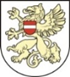 LATVIJAS REPUBLIKARĒZEKNES  PILSĒTAS  DOMERĒZEKNES  PILSĒTAS  PIRMSSKOLAS  IZGLĪTĪBAS  IESTĀDE„NAMIŅŠ”Reģ. Nr.   3101901622 , Kr.Valdemāra 3A, Rēzekne, Latvija LV-4601.Tālr. 46-24397 , tālr./fax 4624397,  e-mail: namins@rezekne.lv, mājas lapa: www.naminsrezekne@lv   APSTIPRINURēzeknes pilsētas pirmsskolas izglītības iestāde “Namiņš” vadītāja_____________I.Karpova31.08.2019.IEKŠĒJIE NOTEIKUMIRēzeknē31.08.2019. 										    Nr.
 IEKŠĒJĀS KĀRTĪBAS NOTEIKUMI IZGLĪTOJAMAJIEMIzdoti saskaņā arIzglītības likuma 54. un 55. pantuI. Vispārējie noteikumiRēzeknes pilsētas pirmsskolas izglītības iestādes “Namiņš” (turpmāk – Iestāde) iekšējās kārtības noteikumi izglītojamiem izstrādāti saskaņā ar Izglītības likumu, Bērnu tiesību aizsardzības likumu, Ministru kabineta noteikumiem Nr. 1338 “Kārtība, kādā nodrošināma izglītojamo drošība izglītības iestādēs un to organizētajos pasākumos”, Ministru kabineta noteikumiem Nr. 277 “Kārtība, kādā nodrošināma izglītojamo profilaktiskā veselības aprūpe un pirmās palīdzības pieejamība izglītības iestādēs”, Iestādes Nolikumu.Rēzeknes pilsētas pirmsskolas izglītības iestādes “Namiņš” iekšējās kārtības noteikumu mērķis ir veicināt, lai ikviens izglītojamais ir patstāvīgs, uzņēmīgs, pozitīvs saskarsmē, atbildīgs, ievēro  drošības, veselības aizsardzības, Latvijas Republikas, Rēzeknes pašvaldības un PII “Namiņš” normatīvo dokumentu prasības.Izglītojamajiem un viņu vecākiem, uzsākot mācības vai sadarbību ar Iestādi, jāiepazīstas ar PII “Namiņš” noteikumiem “Iekšējās kārtības noteikumi” un savas kompetences ietvaros jāatbild par to ievērošanu:      3.1. katra mācību gada sākumā (septembrī) un atkārtoti II semestra sākumā, kā arī              atkārtoti gada laikā, apgūstot konkrēto tēmu vai uzsākot darbību, kura var              apdraudēt bērna drošību un veselību;      3.2. nedēļas laikā pēc mācību uzsākšanas Iestādē;
3.3.  katra mācību gada pirmajā vecāku sapulcē;
3.4. izglītojamie atbilstoši vecumam un spējām vai  izglītojamo vecāki ar savu              parakstu apliecina, ka ir iepazīstināti ar Iestādes iekšējiem normatīvajiem             dokumentiem.Šo noteikumu neatņemama sastāvdaļa ir “Uzvedības noteikumi izglītojamiem” Nr.1-6 (1.pielikums) un “Drošības noteikumi izglītojamiem” Nr. 1-14 (2.pielikums).II. Izglītojamo tiesībasIegūt  pirmsskolas izglītību atbilstoši valsts normatīvajiem dokumentiem un licencētajai   izglītības programmai;Izglītošanas procesā izmantot Iestādes telpas un mācību līdzekļus;Saņemt informāciju par visiem jautājumiem, kas saistīti ar izglītošanos;Uzturēties dzīvībai un veselībai drošos apstākļos Iestādē un tās organizētajos  pasākumos, būt aizsargātiem no fiziskās, emocionālās un psihiskās vardarbības un  ekspluatācijas;Tiesības uz jebkāda veida informāciju par izglītojamo konfedicionalitāti, izņemot likumos noteiktajos gadījumos;Fotografēšanas, audio un video ierakstu veikšanu un izmantošanu drīkst veikt ievērojot     31.08.2019. iekšējos noteikumus “Pirmsskolas izglītības iestādes “Namiņš”         Fotografēšanas, audio un video ierakstu veikšanas kārtība iestādē”.Brīvi paust un aizstāvēt savas domas un uzskatus, ievērojot cieņas un pieklājības normas;Iespēju piedalīties interešu izglītības pasākumos; pārstāvēt iestādi dažāda mēroga     pasākumos, konkursos un skatēs;Saņemt īpašu ēdināšanu, ja to nosaka veselības stāvoklis un ģimenes ārsta rekomendācija.III. Izglītojamo pienākumiAr cieņu izturēties pret citiem izglītojamiem, skolotājiem, Iestādes  darbiniekiem,       izglītojamo vecākiem un viesiem;Apmeklē visu izglītības procesā paredzēto laiku un individuālā darba nodarbības. Par mācību procesa  sākuma kavējumu informē grupu skolotājas; Kavējumu attaisnojošais dokuments iesniedz grupas skolotājai vienlaicīgi ar ierašanos  izglītības iestādē; Vienmēr un visur būt disciplinētiem;Vienmēr un visur rūpēties par PII “Namiņš” godu;Izpildīt savu vecāku, Iestādes vadības un skolotāju prasības;Ievērot personīgo higiēnu, rūpēties, lai apģērbs atbilstu Iestādes izstrādātajām prasībām.   Iestādē ierasties veselam, ievērojot noteikumus “Infekcijas slimību ierobežošanas    kārtība”Neienest un nelietot Iestādes telpās vai teritorijā alkoholu, cigaretes, narkotiskās       vielas, toksiskās, psihotropās vai nezināmas iedarbības vielas, gāzes baloniņus, gāzes       pistoles, šaujamieročus un aukstos ieročus;Iestādes telpās un teritorijā nespēlēt kārtis vai citas azartspēles, neienest lietas, kas traucē       izglītojamo vai personāla darbu un var apdraudēt to veselību un drošību;Neveikt jebkādas darbības, kas var kaitēt pašam vai citiem bērniem, Iestādes       darbiniekiem, apmeklētājiem, iestādes mantiskajām vērtībām;  Ievērot visus grupas, sporta un mūzikas zāles, pas, ēdamzāles,       gaiteņu, rotļlaukumu, pastaigu, veloceliņa, ekskursiju uzvedības noteikumus izglītojamiem       un  drošības noteikumus izglītojamiem;Par nopietniem negadījumiem, fizisku vai emocionālu vardarbību nekavējoties informēt grupas skolotāju vai jebkuru citu iestādes darbinieku. Precīzi izpildīt skolotāju un Iestādes darbinieku prasības ekstremālās situācijās;Neatstāt Iestādi un tās teritoriju bez vecāku vai skolotāju pavadības.IV. Iestādes dienas gaita Pirmsskolas Izglītības programmas īstenošana Iestādē: V. Atbildība par noteikumu neievērošanuNoteikumu neievērošanas gadījumā skolotāja vai vadība:32.1. var izteikt mutisku aizrādījumu,  32.2. var veikt individuālās pārrunas ar vecākiem vai sniegt rakstisku ziņojumu         vecākiem;Sūdzības un pretenzijas izskata saskaņā ar Iestādes Iekšējiem noteikumiem “Iesniegumu,sūdzību un apmeklētāju pieņemšanas kārtība”.Par izglītības iestādes vai cita īpašuma bojāšanu izglītojamā vecāki vai likumīgie      pārstāvji atbild par zaudējumiem, kas izglītojamā vainas dēļ ir nodarīti Izglītības      iestādei vai citiem cilvēkiem. Par nodarīto pārkāpumu un materiālajiem zaudējumiem      izglītojamais sniedz paskaidrojumu, ko paraksta izglītojamā vecāki un, ko pievieno      izglītojamā personas lietai.VI. Noslēguma jautājumiNoteikumus izvieto Iestādes informācijas stendā. Noteikumi var tikt papildināti, izmaiņu veikšanas nepieciešamību nosaka likumdošanas izmaiņas un no tā izrietošo izmaiņu nepieciešamība, terminoloģijas novecošana vai izmaiņas iestādes funkcijās. Atzīt par spēku zaudējušiem Rēzeknes pilsētas pirmsskolas izglītības iestādes “Namiņš” 31.08.2016. “Iekšējās kārtības noteikumi”. Rēzeknes pilsētas pirmsskolas izglītības iestādes “Namiņš”                                                                                  vadītāja                     I.Karpova7.00-8.30Bērnu sagaidīšana, rotaļas, individuāla darbība, patstāvīgais vai grupu darbs, rīta vingrošana.8.10-8.55Brokastis.8.30-12.159.45-10.00Rotaļnodarbība telpās vai ārā (ietverot bērna brīvu un patstāvīgu rotaļāšanos, pedagoga mērķtiecīgi organizētu un netieši vadītu mācīšanos rotaļdarbībā). Veselīga uzkoda10.15-12.35Pastaiga svaigā gaisā- rotaļas, darbs, vērojumi, kustību aktivitātes.11.25-13.10Pusdienas.12.30-14.50Dienas miegs.14.50-15.10Bērna brīva un patstāvīga rotaļāšanās un pedagoga netieši vadīta rotaļdarbība. Pedagoga organizētā rotaļnodarbība un individuālais darbs.15.10-15.55Launags15.55-18.00Bērna brīva, patstāvīga rotaļāšanās un pedagoga netieši vadīta rotaļdarbība telpās vai laukā.
Pedagoga organizētā rotaļnodarbība un individuālais darbs.
Sarunas ar vecākiem, konsultāciju sniegšana vecākiem.
Pakāpeniska bērnu došanās mājās.